Организация ____________________________________________________________________________, именуемое в дальнейшем "Заказчик", в лице _________________________________________________, действующего на основании ______________________________________________________________, с одной стороны, и ИП Макеев Сергей Николаевич, именуемый в дальнейшем "Исполнитель", в лице Макеева Сергея Николаевича, действующего на основании Свидетельства о регистрации ОГРН ИП №,318505300026141 с другой стороны, заключили настоящий договор о нижеследующем:Предмет договора«Заказчик» поручает, а «Исполнитель» принимает на себя обязательства по ремонту, сервисному обслуживанию и снабжению расходными материалами копировально-множительных аппаратов (в дальнейшем – КМА) «Заказчика».Права и обязанности сторонИсполнитель:Оказывает услуги, предусмотренные п. 1 настоящего договора, по месту нахождения Заказчика.Заказчик:Оплачивает услуги Исполнителя в размере и в сроки, предусмотренные в разделе 4 настоящего договора.Порядок сдачи и приемки оказанных услугПо завершению работ по настоящему договору, представитель Исполнителя оформляет и передает на подпись Заказчику акт сдачи-приемки выполненных работ.Размер и порядок оплаты услуг ИсполнителяСтоимость услуг, оказываемых по настоящему договору, определяется Приложением №1 к данному Договору. Определяется каждый раз по факту возникновения неисправности оргтехники Заказчика или необходимой заправке картриджей на договорной основе и фиксируется в акте приема выполненных работ.  Расчеты за оказанные услуги производятся путем перечисления на текущий счет Исполнителя Заказчиком не позднее 5 банковских дней с момента подписания акта сдачи-приемки.Срок действия договора с _______________ г. по _______________ г.Юридические адреса, банковские реквизиты и подписи сторон
Заказчик ________________________                         Исполнитель ________________________________                        (подпись)                                                                                             (подпись)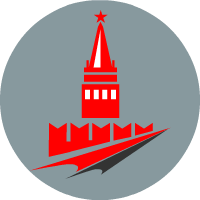 Договороб оказании услуг по обслуживанию офисной техники № г. Москва                                                «___» _________________    ___ г.ЗАКАЗЧИКИСПОЛНИТЕЛЬ НазваниеИП Макеев Сергей НиколаевичИНН/КПП503112249041 / 771543001  Р/С40802810508500007807  К/С30101810845250000999  БИК044525999  БАНКТОЧКА ПАО БАНКА  «ФК ОТКРЫТИЕ»  АДРЕС115280, г. Москва, ул. Автозаводская, д. 6, подъезд 3Телефон8 (495) 128 99 34;  +7 (903) 2786372